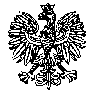 KOMENDA WOJEWÓDZKA POLICJIz siedzibą w RadomiuSEKCJA ZAMÓWIEŃ PUBLICZNYCH26-600 Radom, ul. 11 Listopada 37/59ZP-  1553/22		             Radom, dnia .28.07.2022r.RTJ – 44/22		                 Egz. pojedynczy INFORMACJAO Unieważnieniu Czynności Wyboru Oferty Najkorzystniejszej w Zakresie Części Nr 11 (Zadanie nr 11 KPP Płońsk, ul. 1 Maja 3, 09-100 Płońsk) O ponownym wyborze najkorzystniejszej oferty  w Zakresie Części Nr 11 (Zadanie nr 11 KPP Płońsk, ul. 1 Maja 3, 09-100 Płońsk) 
Usługa  parkowania/przechowywania pojazdów/rzeczy zabezpieczonych przez Policję i na jej koszt oraz innych pojazdów zleconych przez Policję do prowadzonych postępowań, z podziałem na:Parkowanie/przechowywanie rowerów, motocykli, pojazdów trójkołowych lub czterokołowych, pojazdów samochodowych o masie nieprzekraczającej 550 kg;Parkowanie/przechowywanie  pojazdów samochodowych o DMC do 3,5T;Parkowanie/przechowywanie pojazdów samochodowych o DMC przekraczającej 3,5T, a nieprzekraczającej 16T, przyczep oraz naczep;Parkowanie/przechowywanie pojazdów samochodowych o DMC przekraczającej 16T;Przechowywanie części samochodowych, motocyklowych oraz depozytów na powierzchni 10m2.Nr wew. postępowania 26/22 (ID 621265)Ogłoszenie nr 2022/BZP 00189528 z dnia 2022-06-01Zamawiający Komenda Wojewódzka Policji zs. w Radomiu  informuje, że unieważnia przeprowadzoną czynność wyboru oferty najkorzystniejszej w zakresie części nr 11 (zadanie nr 11KPP Płońsk, ul. 1 Maja 3, 09-100 Płońsk), dokonaną w dniu 15.07.2022r. oraz zawiadamia o powtórzeniu czynności badania i oceny ofert oraz wyboru oferty najkorzystniejszej.UZASADNIENIEPo dokonaniu czynności wyboru najkorzystniejszej oferty w dniu 15.07.2022r. w ramach zadania nr 11 - KPP Płońsk, ul. 1 Maja 3, 09-100 Płońsk - Wykonawcy oznaczonego nr 9 tj. TRANSPOL Daria Kurnicka-Kuligowska, ul. Młodzieżowa 47, 09-100 Płońsk NIP 5671268749, Zamawiający dopatrzył  się uchybienia w toku czynności oceny ofert tj. przeoczenia braku jednej strony Oświadczenie o niepodleganiu wykluczeniu (Załącznik nr 3 
do SWZ). Zamawiający podjął decyzję o powtórzeniu czynności badania i oceny ofert opierając się na orzecznictwie KIO 1939/10 z dnia 23 września 2010r. zgodnie z którym (…) Zamawiający ma każdorazowo prawo do samoistnego podjęcia decyzji o powtórzeniu dokonanych przez siebie czynności w toku postępowania 
o udzielenie zamówienia publicznego o ile uzna, iż dokonane uprzednio czynności są obarczone wadą lub zachodzą inne okoliczności uzasadniające ich unieważnienie (…). Nadrzędną zasadą dotyczącą wszelkiego rodzaju czynności (..) dokonywanych przez Zamawiającego w toku prowadzonego postępowania o udzielenie zamówienia publicznego jest ich zgodność z przepisami Ustawy Prawo Zamówień Publicznych.  Ponadto, w związku z powtórzeniem czynności, o których mowa powyżej, Zamawiający dokonuje wyboru najkorzystniejszej oferty w Zakresie Części Nr 11 (Zadanie nr 11KPP Płońsk, ul. 1 Maja 3, 09-100 Płońsk) .UZASADNIENIEZamawiający odstąpił od wezwania Wykonawcy do złożenia Oświadczenia o niepodleganiu wykluczeniu ponieważ zostało ono samodzielnie złożone przez wykonawcę - w wyroku z dnia 2 października 2019 r., KIO 1829/19 uznano, że w wypadku samouzupełnienia dokumentów przez wykonawcę zamawiający powinien dokonać oceny samodzielnie uzupełnionych dokumentów i jeśli są nieprawidłowe - wezwać wykonawcę do ich uzupełnienia (…) a jeśli są prawidłowe - odstąpić od wzywania do ich uzupełnienia (…) - w związku z powyższym Zamawiający dokonuje wyboru najkorzystniejszej oferty w ramach zadania nr 11 - KPP Płońsk, ul. 1 Maja 3, 
09-100 Płońsk - Wykonawcy oznaczonego nr 9 tj. TRANSPOL Daria Kurnicka-Kuligowska, ul. Młodzieżowa 47, 09-100 Płońsk NIP 5671268749 i podpisanie Umowy. Z poważaniem																						         wz.     STARSZY INSPEKTORSekcji Zamówień Publicznych KWP z siedzibą w Radomiu          Agnieszka SytaKomenda Wojewódzka Policji zs. w Radomiu		                                                                                                          	Sekcja Zamówień Publicznych
ul. 11-go Listopada 37/59
26-600 Radom
Wytworzyła: Małgorzata WójcikWykonano w 1 egz.Informację udostępniono na stronie internetowej prowadzonego postępowania pod adresem: https://platformazakupowa.pl/pn/kwp_radom w dniu 28.07.2022r. oraz  przesłano za pośrednictwem platformy zakupowej  OPEN NEXUS  w dniu 28.07.2022r.